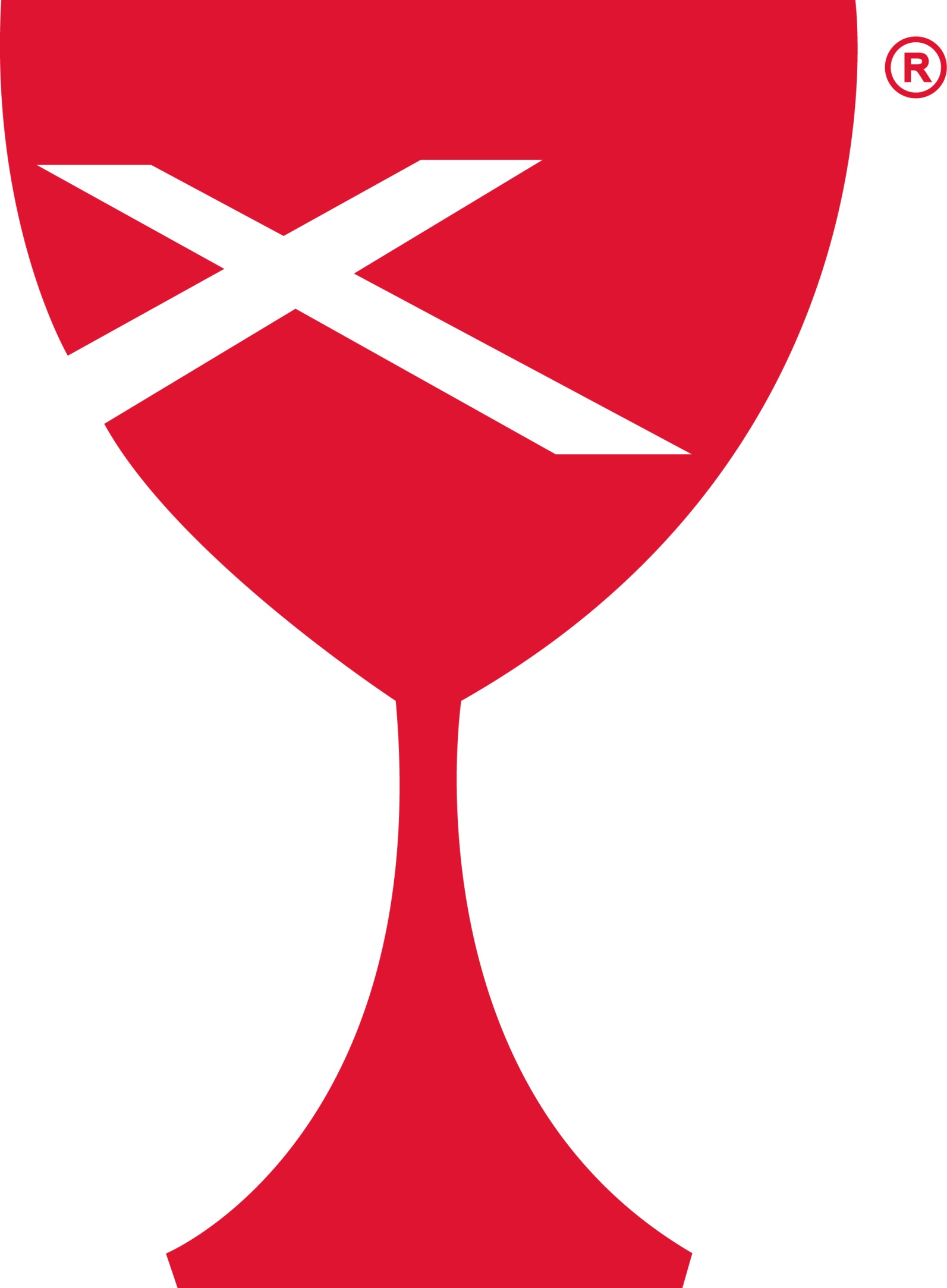 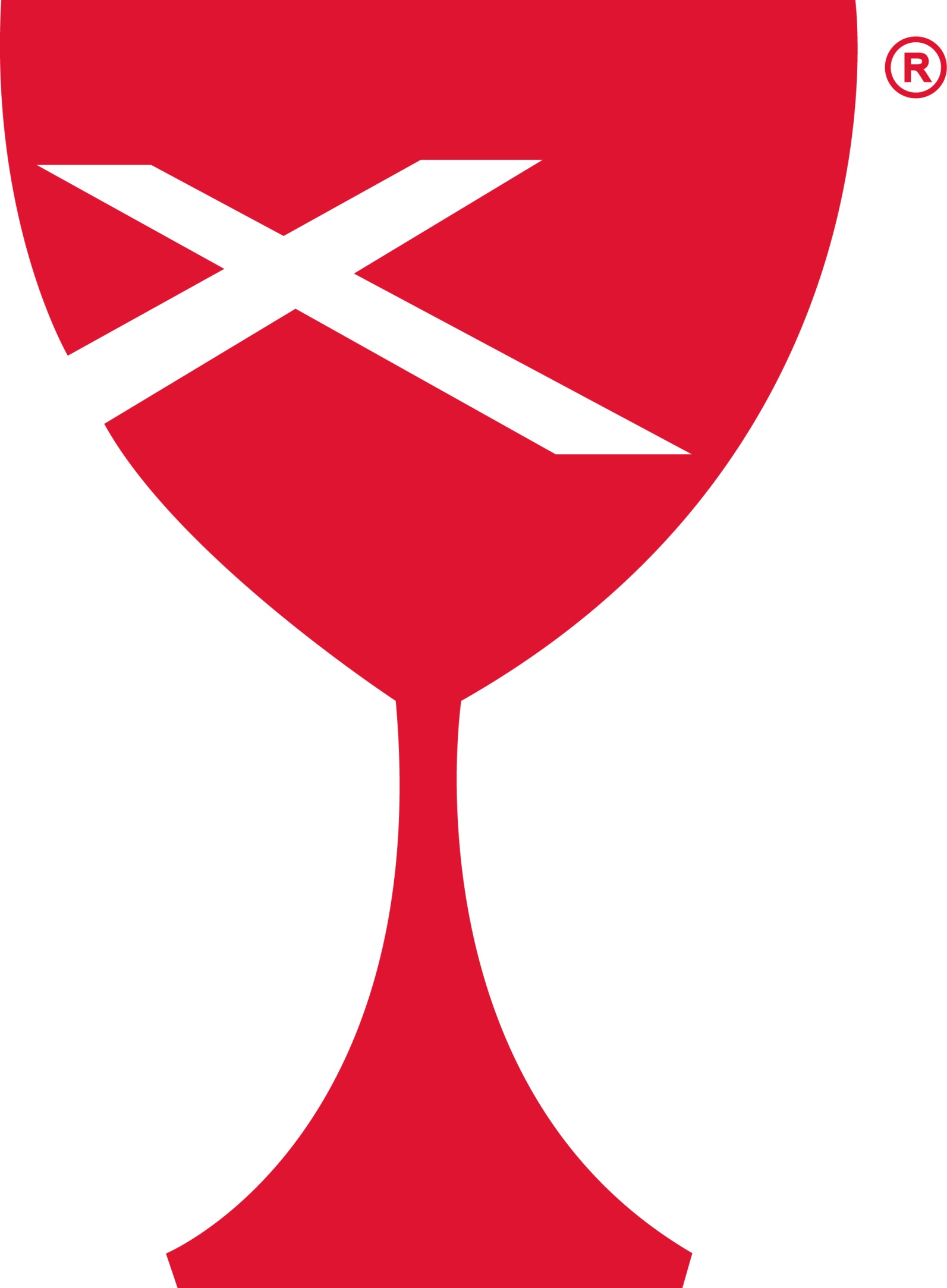 SERVING SCHEDULEPLEASE FIND A REPLACEMENT IF YOU ARE NOT ABLE TO SERVE.  UPDATED SERVING SCHEDULES ARE ON THE TABLE IN THE GATHERING ROOM.Prayer RequestsBarb DeckerCecil Dixon – Rev. Mike’s DadRalph & Shirley FitchDonna HackerVera IngleLiza Marie Johnson – Baby Daughter of Andy & Kelly Johnson, Granddaughter of Mike & Cathy SherwoodRandy RueDave SauerArden ShaffnerOur Sympathy and Condolences to the following families that lost loved ones this past month.Stephen Davis FamilyNick Hopkins FamilyWanda McNary FamilyCasey Health Care		Heartland Nursing			Active MilitaryRuth Fitch				& Rehabilitation			Tyler Rue					Vera Ingle				Arbor Rose Memory Care	Helen Allen		  		Brenda Whitton													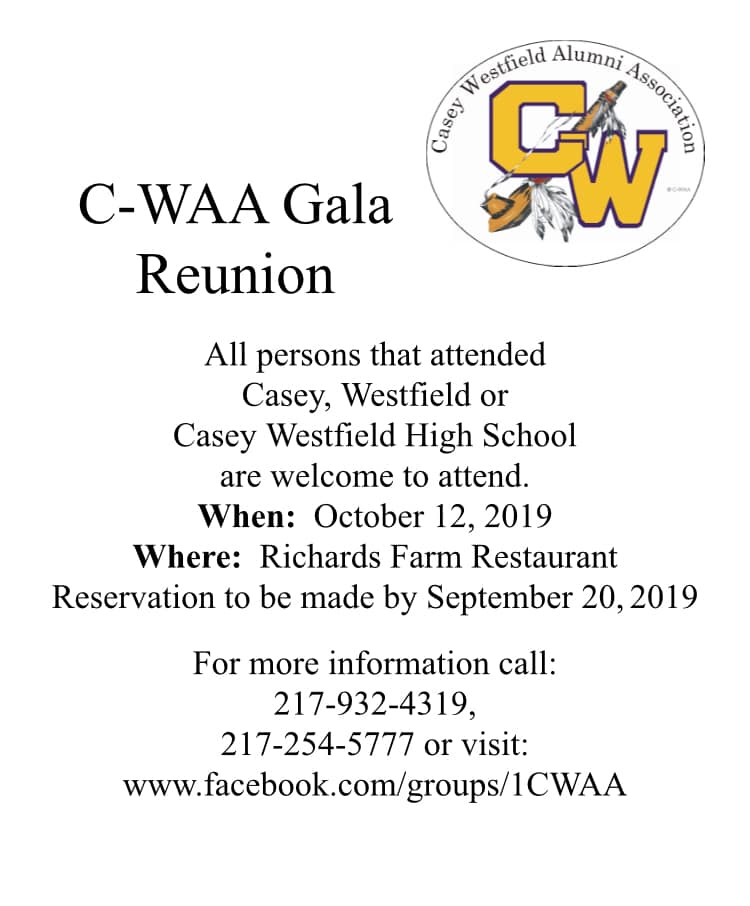 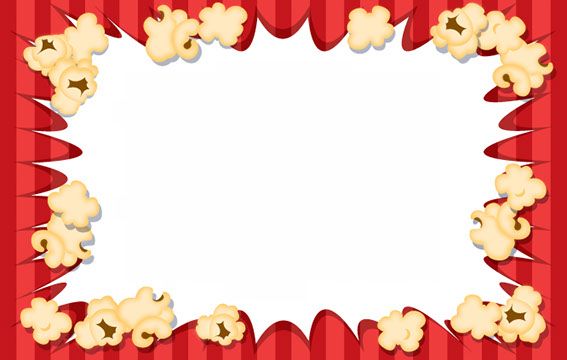 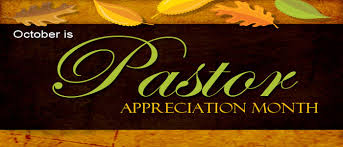 “SPREAD THE WORD”NOVEMBER 10TH DURING THE 10:00 AM WORSHIP SERVICETHE OPEN HEART GOSPEL QUARTETWILL BRING OUR WORSHIP SERVICE IN MUSICTHEY ARE FROM THE BEDFORD, INDIANA AREAOpen Heart Quartet is a group of Christian men who love the Lord with all their heart and it comes through in the music that they sing. Each song ministers in it's own special way with harmonies that are so anointed and powerful. To God be glory!PLEASE COME JOIN US SUNDAY MORNING, NOVEMBER 10TH  AND BRING YOUR FAMILY & FRIENDS!ACTIVITIES IN THE CHURCHSep 25	7:00 pm Elders Meeting	Oct 2		7:00 pm Board Meeting	Oct 9		6:30 pm Dinner & A PrayerOct 14	COLUMBUS DAY-CHURCH OFFICE CLOSEDOct 24	9:30 am Worship Team MeetingOct 30 	7:00 pm Elders MeetingOct 31-Nov 2	Clapp/Glidewell Decorating, Rehearsal & Wedding	Nov 3		Time Change, FALL BACK,  turn your clocks back 1 hour	Nov 5		12:00 – 6:00 pm Blood Drive here at CFCCNov 10	10:00 am During Worship - Open Heart Gospel Quartet October 2019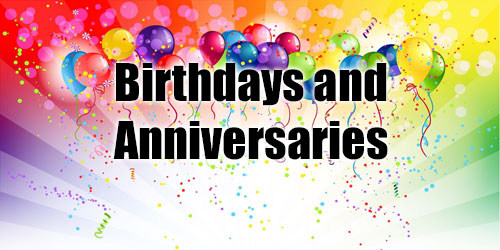 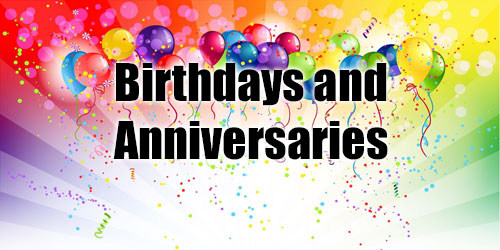 4 - Kora Smith				13 – Brock Athey6 – Cheryl Freeman			19 – Curtis & Karen Carver6 – Jason Clapp				24 – Ralph Fitch9 – Dennis & Marsha Millam	26 – Ashton Newlin13 – Echo Sherwood			29 – Mike Leichty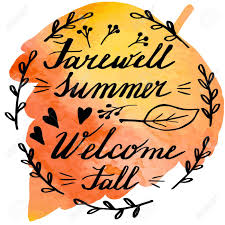                           SEPTEMBER 23RD Week            10/6/2019Week 10/13/2019Week10/20/2019Week10/27/2019Week 11/03/2019ELDERSMoe WimbleySharon DurhamDebi SinclairDan WinnSharon DurhamELDERS                   SHUT-INSMoe WimbleySharon DurhamDEACONSBill BrewerBrad HickoxCharles MeekerCassie RamseySharon RichardsonConnie RobertsKenny ShobeSteph ShobeShellie SimpsonDevan SmithCheryl StifalJeanne UnzickerJeri BlandBill BrewerBrad HickoxPREP. COMM.Bill & BradCassie & SharonKenny & StephDevan & CherylJeanne & JeriDEACONS               SHUT-INSBill & BradJeanne & JeriWORSHIP LEADERPeggy HickoxDebi SinclairDevan SmithLarry PatchettGREETERRuthie & MoeDorothy SticeJohn & Lynda GrahamJan RichardsonMarsha RueSOUNDDevan SmithKen WhittonBrad HickoxDevan SmithCHILDREN'S MESSAGERev. MikeRev. MikeRev. MikeRev. MikeCHALLENGER REFRESHMENTSEleanor MarkwellLarry PatchettCathy SherwoodDebi SinclairLinda StonekingSERMONRev MikeRev. MikeRev. MikeRev. MikeOctober 2019October 2019October 2019October 2019October 2019SundayMondayTuesdayWednesdayThursdayFridaySaturday12Board Meeting7:00 pm345FH Rented 6World Communion Sunday7MML 9:00 AM89Dinner & A Prayer6:30 pm1011121314MML 9:00 AMChurch Office closed for Columbus Day15161718192021MML 9:00 AM222324Worship Team Meeting 9:30 am25262728MML 9:00 AM2930Elders Meeting 7:00 pm31Church being decorated for weddingMML – Monday Morning LadiesFH – Fellowship HallSunday School 9:00 am, Worship 10:00 amMML – Monday Morning LadiesFH – Fellowship HallSunday School 9:00 am, Worship 10:00 amMML – Monday Morning LadiesFH – Fellowship HallSunday School 9:00 am, Worship 10:00 amMML – Monday Morning LadiesFH – Fellowship HallSunday School 9:00 am, Worship 10:00 amMML – Monday Morning LadiesFH – Fellowship HallSunday School 9:00 am, Worship 10:00 am